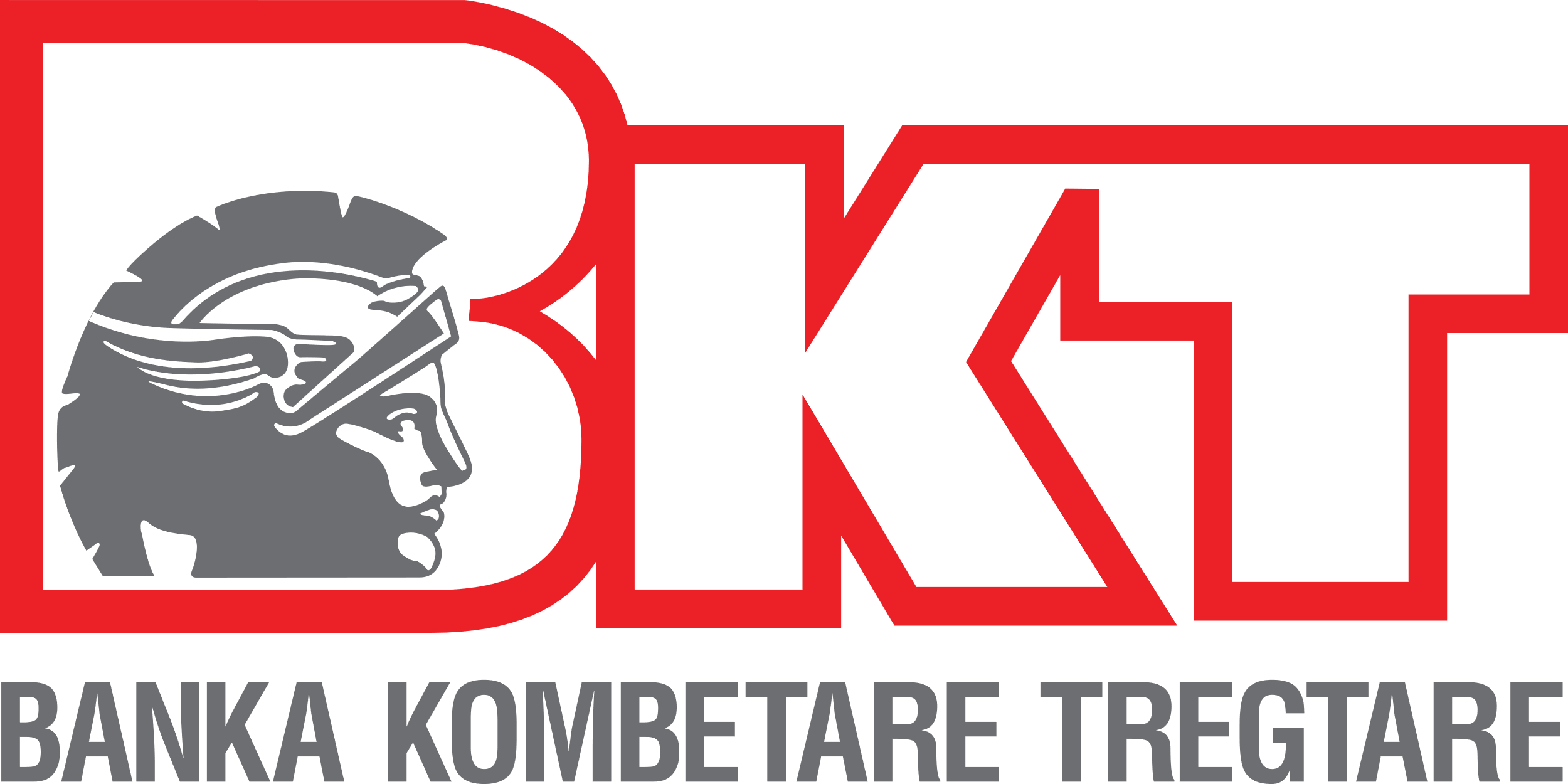 Job Position: Teller – Fier BranchMain Duties & Responsibilities: • Accepts the money that the customers deposit;• Deals with balancing and re-conciliation of ATM;• Deals with Cash counting;• Deals with forgery bank notes;• Keeps the confidentiality of every transaction;• Plays an integral part of the marketing process of the unit.Experience, Knowledge and Competencies• To own an Economic University Degree;• To have good mathematics skills in order to facilitate daily re-conciliation process;• To have strong communication skills;• To have excellent knowledge of PC, and also to fill in numeric data correctly and fast;• To be practical and caring towards works dealing with money;• To work under pressure and to be a good teamwork player• To be fluent in EnglishTo apply for this opportunity, please send your CV to humanresources@bkt.com.al until 29 July 2021.